12 июня работниками Дома Культуры была подготовлена концертная программа с участием участников художественной самодеятельности ко Дню России "Россия - родина моя".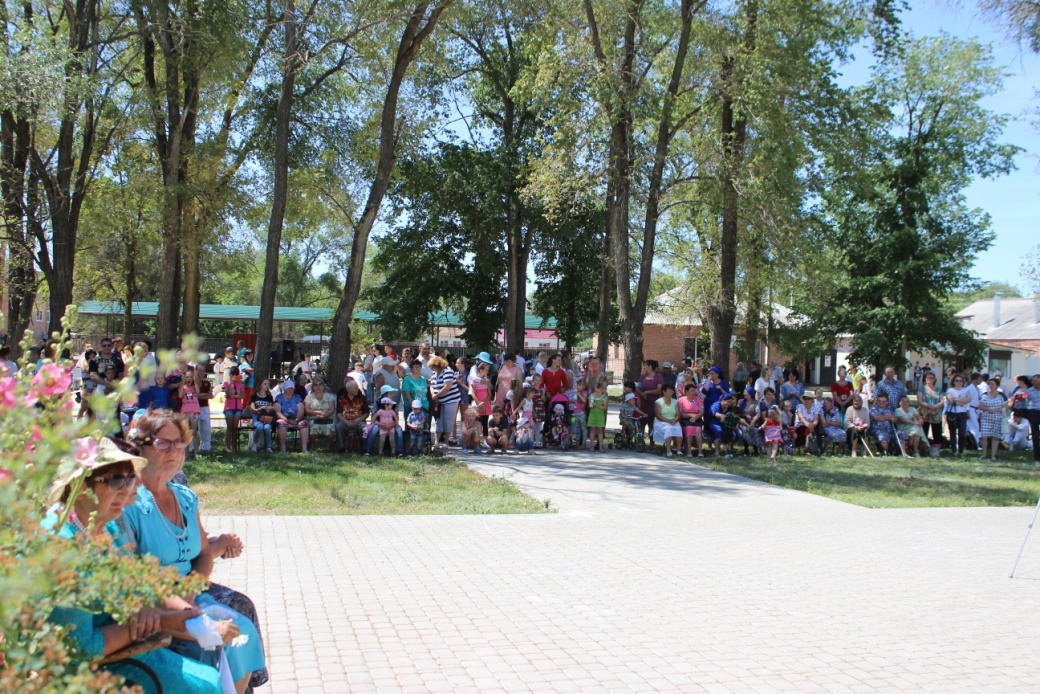 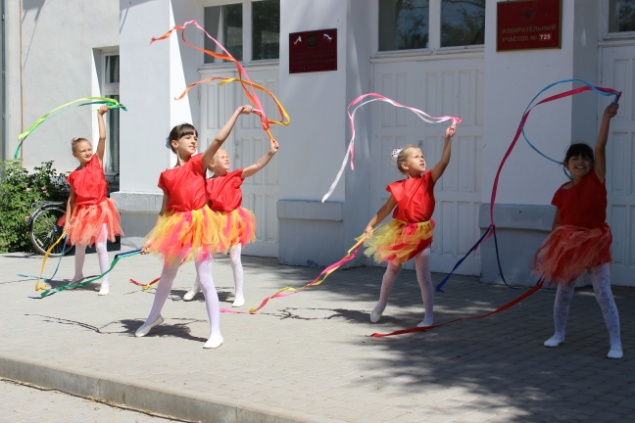 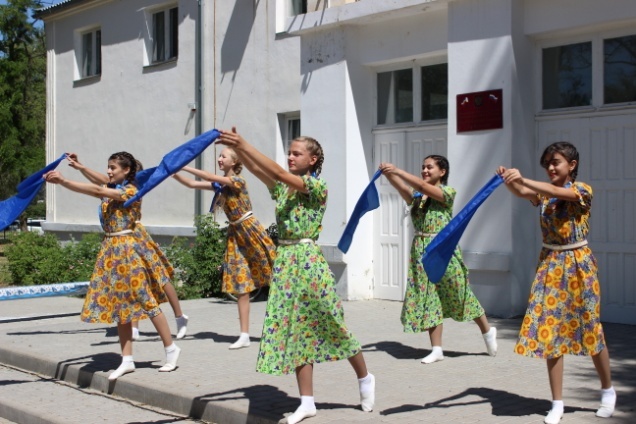 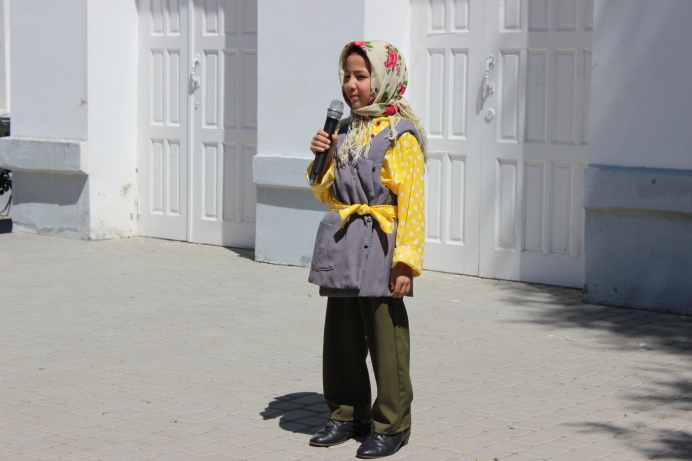 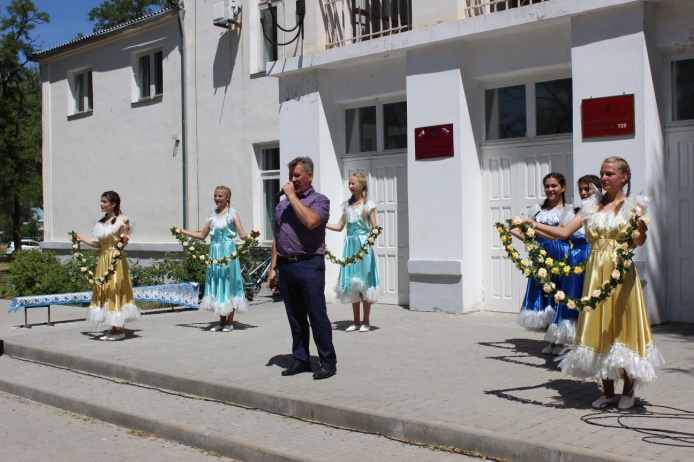 